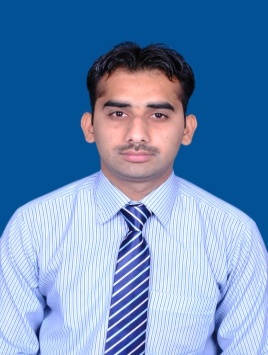 MURTAZAEmail Address: murtaza.26865@2freemail.com Date of Birth      May 01, 1989___________________________________________________________________________PERSONAL SUMMARYA hard worker and self-motivated Mechanical Engineer with over 2 years invaluable experience of successfully overseeing and completing Job Tasks from conception to completion. Having a proven ability to improve efficiency by finding solutions to complex customer problems all too tight work schedules. Currently looking for a suitable mechanical engineering position with a progressive manufacturing company, willing to relocate if necessary.CAREER HISTORY	MECHANICAL ENGINEER-:  March 2015 to dateZubair Elect and Plumbing Cont. Co. LLC Umm al Quwain UAE. Involved in supervision and inspection of Electrical and Plumbing Work. Responsible for meetings and contact to the Consultants related to problems and their solutions during working on project. Regularly making dimensional orientation and materials checks and comparisons.Responsible for the equipment maintenance. Having to scrutinize technical mechanical problems and follow corrective procedures to fix the problem and avoid recurrence. Prepared daily reports for senior managers. Involved in making drawings and quotations for the project. MECHANICAL ENGINEER -: August 2013 to February 2015KOHINOOR TEXTILE MILLS LTD, Rawalpindi, Pakistan.
Involved in the examination, development as well as testing of mechanical equipment and tools. Responsible for providing engineering support for workshop activities to ensure that components and equipment is maintained and refurbished correctly. Responsible for the Power plant and equipment maintenance and replacement of worn-out parts.Involved in Maintenance of Engineering workshop and machines.Making sure all safety precautions are taken.Carried out safety tests and recorded results on mechanical equipment and systems and recommending improvements.Explaining technical problems to non-technical colleagues.Prepared monthly reports for senior managers.Involved in the design of new machines and equipment, whilst at the same time taking account of availability of materials, strength and maintenance requirements.Supervising the smooth operation of the company production plants.InternshipInternship in Shabbir Engineering Works Rawalpindi, for 6 months under Youth Internship program offered by Government of Punjab from Feb 2014 to July 2014.Internship in HEAVY INDUSTRIES TAXILA, Taxila Cantt Pakistan for 6 weeks from July 12, 2012 to Aug 23, 2012.Internship in PAKISTAN ORDNANCE FACTORIES Wah Cantt Pakistan for 5 weeks from July 15, 2011 to Aug 20, 2011.PROFESSIONAL EXPERIENCEAble to adapt computer program solutions to improve efficiency and effectiveness, organizing records, and compiling reports.Experience of using Computer Aided Design Systems and related software.Able to adhere to engineering principles and techniques.Knowledge of considering time constraints like safety, cost and environmental issues.Ability to evaluate and test theoretical designs.Experience of working with minimal supervision or as part of a small team in analyzing mechanical failures.Knowledge of designing and maintaining new databases.KEY COMPETENCIES AND SKILLSCore Competencies:Excellent English languageExcellent interpersonal, communication, leadership and analytical skills.ACADEMIC QUALIFICATIONSMat labANSYS (Structural Analysis).Quality assuranceCreo Elements (Pro-E-5).Staff trainingProject managementStrategic planningFeasibility studiesAutoCADRoot cause analysisProduct improvement    Strengths:    Strengths:Good planning Technique Problem solvingLeadership AbilitiesAdaptabilityGood decision making techniqueWelcome to changeQuick of new methodologies and ideasDynamic, hardworking and top performerHITEC University BS Mechanical Engineering     CGPA 3.20/4.002009 –2013F.G. Degree CollegeFSc (Pre-Engineering)     66.7% marks2006 - 2008